 KONCERN  FABRIKA VAGONA KRALJEVO AD
 KRALJEVO
Matični br. 07147139
Reg.br.BD 1545 
PIB: 101249411
Šifra delatnosti: 35201Proizvodnja sinskih vozila
36000 kraljevo – Industrijska  br.27  
Telefon: 036 392 526-392 527 Telefaks ++381 36 392-529; 392-601
E-mail:gen-dirfvk@tron –inter.net Office
fvkfwagon@tron-inter.net Desinger Office

Tekući računi: 
335-2417880 Metals banka 
205-1467019-19Komercijalna Banka AD BeogradU Skladu sa članom 63. i 67. Zakona o tržištu hartija od vrednosti i drugih finansijskih instrumenata („Službeni glasnik RS“ broj 47/2006) izdavalac Preduzeće za proizvodnju sinskih vozila KONCERN FABRIKA VAGONA KRALJEVO AD U RESTRUKTURIRANJU objavljuje: GODIŠNJI IZVEŠTAJ
O POSLOVANJU AKCIONARSKOG DRUŠTVADruštvo odgovara za tačnost i istinitost podataka navedenih u Izveštaju na isti način kao za istinitost i tačnostpodataka navdenih u prospektu.
U Skladu sa članom 63. i 67. Zakona o tržištu hartija od vrednosti i drugih finansijskih instrumenata („Službeni glasnik RS“ broj 47/2006) izdavalac Preduzeće za proizvodnju sinskih vozila KONCERN FABRIKA VAGONA KRALJEVO AD U RESTRUKTURIRANJU objavljuje: GODIŠNJI IZVEŠTAJ
O POSLOVANJU AKCIONARSKOG DRUŠTVADruštvo odgovara za tačnost i istinitost podataka navedenih u Izveštaju na isti način kao za istinitost i tačnostpodataka navdenih u prospektu.
Generalni direktor:Bosko Slavkovic   Generalni direktor:Bosko Slavkovic   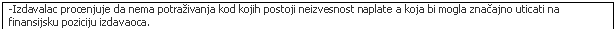 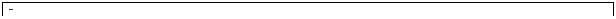 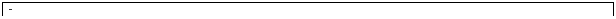 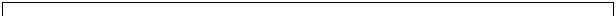 